Поделка к Дню труда Профессия «Коробейник»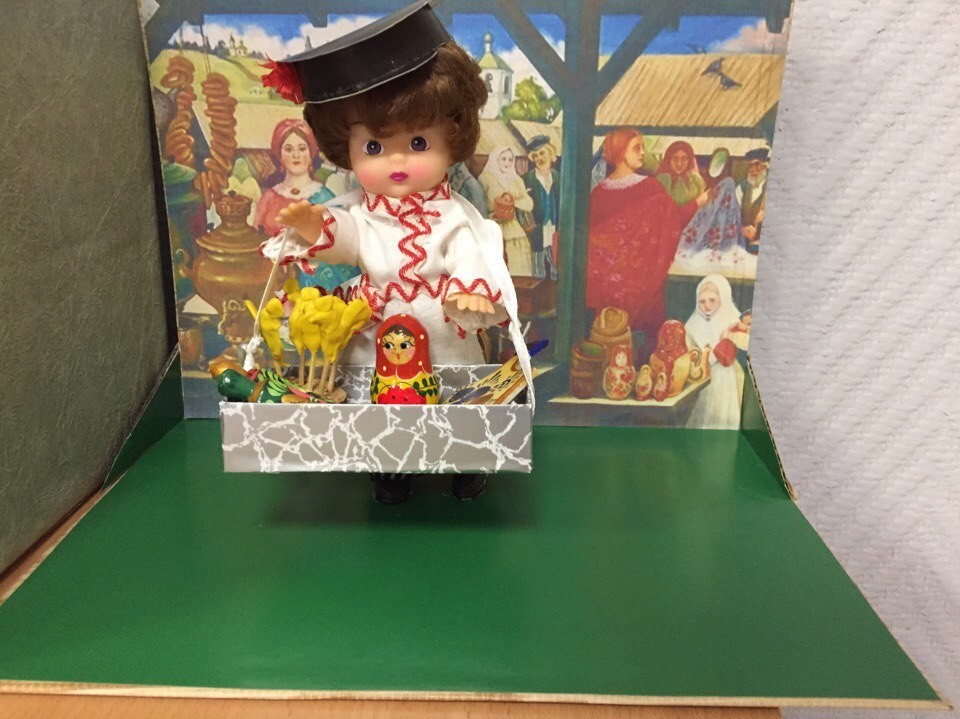 